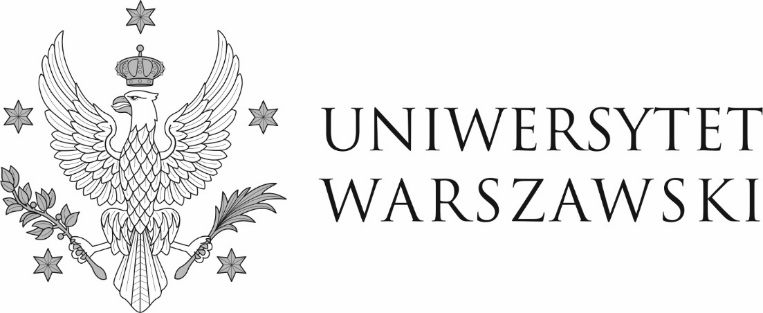   Warszawa, dnia 31.05.2022 r.DZP-361/42/2022/MK/591Do wszystkich zainteresowanychDotyczy: postępowania o udzielenia zamówienia publicznego prowadzonego w trybie podstawowym  nr DZP-361/42/2022 pn.: “Świadczenie na rzecz Uniwersytetu Warszawskiego usług telekomunikacyjnych telefonii stacjonarnej przewodowej realizowanej przez łącza cyfrowe ISDN oraz SIP Trunk do sieci publicznych”.ODPOWIEDZI NA PYTANIA 
I ZMIANA TREŚCI SPECYFIKACJI WARUNKÓW ZAMÓWIENIAZestaw IW związku z art. 284 ust. 2 i 6 ustawy z dnia 11 września 2019 r. – Prawo zamówień publicznych
(Dz. U. z 2021 r. poz. 1129 z późn. zm.), zwanej dalej „ustawą”, Zamawiający poniżej przedstawia treść otrzymanych zapytań wraz z wyjaśnieniami. Równocześnie Zamawiający, działając na podstawie art. 286 ust. 1 ustawy, zmienia treść specyfikacji warunków zamówienia.  PytaniaPytanie 1Wykonawca zwraca uwagę, że wskazany w § 4 ust. 6 umowy – akt Rozporządzenie Ministra Infrastruktury z dnia 17 czerwca 2009 r. w sprawie warunków korzystania z uprawnień w publicznych sieciach telefonicznych (Dz. U. z 2009 r., Nr 97, poz. 810) – utracił moc , obecnie obowiązujący to ROZPORZĄDZENIE MINISTRA CYFRYZACJI 1 z dnia 11 grudnia 2018 r. w sprawie warunków korzystania z uprawnień w publicznych sieciach telekomunikacyjnych.Wykonawca zwraca się o modyfikację zapisu. Pytanie 2Wykonawca w treści zapisu § 6 ust. 5 Umowy – wskazuje, że – Niezależnie od kar umownych Wykonawca zobowiązuje się do zapłaty odszkodowania za szkodę w rozmiarach przewyższających wysokość kar umownych określonych w Umowie, wyrządzoną wskutek niewykonania lub nienależytego wykonania Umowy, aż do pełnego zaspokojenia poniesionej szkody. Wykonawca wskazuje, że przywołana regulacja daje nieograniczone prawo Zamawiającego do dochodzenia należności. Z tego względu określenie maksymalnej wysokości odszkodowania daje możliwość Wykonawcy oceny ryzyka związanego z realizacją umowy. W świetle powyższego Wykonawca zwraca się o potwierdzenie, że Zamawiający wyraża zgodę na uzupełnienie zapisu, poprzez wskazanie, że łączna wysokość odszkodowania wraz 
z naliczonymi karami nie przekroczy całkowitej wartości umowy. Wykonawca zwraca uwagę, że wskazanie maksymalnej wysokości odszkodowania umożliwia określenie ryzykazwiązanego z realizacją umowy.Pytanie 3Wykonawca zwraca uwagę, że wskazany w § 11 ust.1 umowy – akt Ministra Infrastruktury z dnia 1 października 2004 r. w sprawie trybu postępowania reklamacyjnego oraz warunków, jakim powinna odpowiadać reklamacja usługi telekomunikacyjnej ( Dz.U. Nr 226, poz. 2291) utracił moc, obecnie obowiązujący to ROZPORZĄDZENIE MINISTRA ADMINISTRACJI I CYFRYZACJI 1 z dnia 24 lutego 2014 r. w sprawie reklamacji usługi telekomunikacyjnej.Wykonawca zwraca się o modyfikację zapisu.Pytanie 4Załącznik nr 1 do SIWZ  - OPZ:Uwaga dot. część II pkt 42:Czy wymóg dostarczania szczegółowego wykazu realizowanych usług telekomunikacyjnych w formie bilingu, dotyczy bilingu z każdego numeru DDI, czy z całego dostępu ISDN PRA (30B+D)? W przypadku opcji bilingu dla każdego numeru DDI, będzie to możliwe pod warunkiem możliwości technicznych  konfiguracji łącza cyfrowego ISDN na centrali telefonicznej.Pytanie 5Załącznik do SWZ  - Wzór UMOWY:  Uwaga dot. §3 pkt.1W systemie rozliczeniowym Wykonawcy nie ma takiej funkcjonalności, która monitorowała by wyczerpanie kwoty umowy.Czy Zamawiający potwierdza, że będzie samodzielnie monitorował wyczerpanie kwoty umowy?Pytanie 6Uwaga dot. §3 pkt.9Termin płatności jest liczony jest od dnia wystawienia faktury.W systemie bilingowym  istnieje możliwość ustawienia wydłużonego terminu płatności, ale datą początkową jest data wystawienia faktury. Prosimy o modyfikację.Pytanie 7Uwaga dot. §3 pkt.34Za dzień zapłaty uważa się dzień wpływu środków na rachunek Wykonawcy. Prosimy o modyfikację.Pytanie 8Wykonawca wnosi aby do umowy dodać postanowienia o tzw. udostępnieniu danych osobowych personelu/przedstawicieli Stron. Oczywistym jest bowiem, że do takiego udostępnienia dojdzie, a w wyniku tego Strony staną się niezależnymi administratorami w/w danych osobowych. Poniżej propozycja zapisów, które mogą zostać zmienione poprzez dostosowanie ich do faktycznych relacji pomiędzy Stronami:Wzajemne udostępnienie danych osobowych pracowników i współpracowników Stron.W celu wykonania Umowy, Strony wzajemnie udostępniają sobie dane swoich pracowników 
i współpracowników zaangażowanych w wykonywanie Umowy w celu umożliwienia utrzymywania bieżącego kontaktu przy wykonywaniu Umowy, a także – w zależności od specyfiki współpracy - umożliwienia dostępu fizycznego do nieruchomości drugiej Strony lub dostępu do systemów teleinformatycznych drugiej Strony.W celu zawarcia i wykonywania Umowy, Strony wzajemnie udostępniają sobie dane osobowe osób reprezentujących Strony, w tym pełnomocników lub członków organów w celu umożliwienia kontaktu między Stronami jak i weryfikacji umocowania przedstawicieli Stron.Wskutek wzajemnego udostępnienia danych osobowych osób wskazanych w ppkt 1)  oraz 2) powyżej, Strony stają się niezależnymi administratorami udostępnionych im danych. Każda ze Stron jako administrator udostępnionych jej danych osobowych samodzielnie decyduje o celach i środkach przetwarzania udostępnionych jej danych osobowych, w granicach obowiązującego prawa i ponosi za to odpowiedzialność.Strony wzajemnie przekażą swoim pracownikom i współpracownikom treść określonych przez drugą Stronę Informacji o danych osobowych dotyczącej pracowników i współpracowników drugiej Strony, przed udostępnieniem ich danych osobowych drugiej Stronie, udokumentują to przekazanie, a także będą przechowywały dokumentację przekazania w sposób zapewniający jej dostępność oraz integralność przez czas trwania Umowy, a także 5 lat dłużej.Jeśli Koordynator Umowy Strony nie wskaże inaczej w formie pisemnej, elektronicznej lub e-mailowej, druga Strona, w wykonaniu obowiązku z ppkt 4), powinna użyć treści Informacji o danych osobowych dotyczącej pracowników i współpracowników drugiej Strony, dostępnej na stronie www.______________________(wersja Wykonawcy), www.__________ (wersja Zamawiającego).Odpowiedzi:Odpowiedź nr 1 Zamawiający zmienia treść § 4 ust. 6 wzoru umowy, zamiast:  „zgodnie z Rozporządzenie Ministra Infrastruktury z dna 17 czerwca 2009 r. w sprawie korzystania z uprawnień w publicznych sieciach telefonicznych (Dz. U. z 2009 r., Nr 97, poz. 810)” wpisuje się: „zgodnie z Rozporządzenie Ministra Infrastruktury z dna 11 grudnia 2018 r. w sprawie korzystania z uprawnień w publicznych sieciach telefonicznych (Dz. U. 2018, poz. 2324)”.Odpowiedź nr 2Postanowienia wzoru umowy pozostają bez zmian Odpowiedź nr 3Zamawiający zmienia treść § 4 ust. 6 wzoru umowy, zamiast:  „w rozporządzeniu Ministra Infrastruktury z dani 1 października 2004 r. w sprawie trybu postępowania reklamacyjnego oraz warunków, jakim powinna odpowiadać reklamacja  usługi telekomunikacyjnej (Dz. U. Nr 226, poz. 2291)” wpisuje się: „w  Rozporządzeniu Ministra Administracji i Cyfryzacji z dnia 24 lutego 2014 r. w sprawie reklamacji usługi telekomunikacyjnej (Dz. U. 2014 poz. 284)”. Odpowiedź nr 4 Opis przedmiotu zamówienia – część II pkt 40 - Zamawiający dopuszcza biling dla całego dostępu  ISDN PRA (30B+D).Odpowiedź nr 5Zamawiający potwierdza monitorowanie wykorzystania kwoty umowy.Odpowiedź nr 6Treść § 3 ust. 9 wzoru umowy pozostaje bez zmian.Odpowiedź nr 7 Treść § 3 ust. 24 wzoru umowy pozostaje bez zmian.Odpowiedź nr 8Wzór umowy pozostaje bez zmian. Klauzula informacyjna dotycząca przetwarzania danych osobowych  została zawarta w Formularzu oferty. W imieniu ZamawiającegoPełnomocnik Rektora ds. zamówień publicznychmgr Piotr Skubera